ΠρόγραμμαOpello		CHRISTIC	               (Σέρβικο “Άγιος ο Θεός”)O Vos  Omnes	T.L.DE VICTORIA O   (Θρήνος Μεγάλου Σαββάτου)ΣΟΛΙΣΤ:Δήμητρα Παλιούρα-Κωνσταντίνος Μανωλκίδης-Θεοφάνης ΓουλήςWondrous Love 	Παραδοσιακό αμερικάνικοParadisi Gloria	I. ALVEYEV	(απόσπασμα από λειτουργία “STABAT MATER”)από το Ορατόριο “Ηλίας”  F.MENDELSSOHN:. Hilf Herr. Zion streckt ihre Hände aus              ΣΟΛΙΣΤ : Αλίκη Κωστοπούλου –Δήμητρα ΔουμένηDer Herr ging von überΤροπάριο της Κασσιανής	χορωδιακή επεξεργασία: Κ.ΚΛΑΒΑΣΘάλασσα, Δένδρα και Βουνά	 χορωδιακή επεξεργασία: Κ.ΚΩΝΣΤΑΝΤΙΝΙΔΗΣστο πιάνο συνοδεύει η Μυρσίνη ΧατζηκωνσταντήΔιδασκαλία & διεύθυνση χορωδίας Δημήτρης Κοσκινάςη Μικτή Χορωδία του Ωδείου Μουσικής ΠράξηςΞεκίνησε το 2003 ως μάθημα κορμού, στα πλαίσια του προγράμματος σπουδών της τάξης  Ανώτερων Θεωρητικών του κλασικού τμήματος. Από το 2004,μετά από πρόταση του καλλιτεχνικού  διευθυντή κ .Νίκου Παναγιωτάκη,το μάθημα της χορωδίας έγινε υποχρεωτικό σε  όλους τους τομείς σπουδών του Ωδείου.Οι σπουδαστές   από τον Κλασικό ,Μοντέρνο και Jazz  τομέα καθώς και από τον παραδοσιακό, έχουν την ευκαιρία να συμμετέχουν  στο μεγαλύτερο μουσικό σύνολο του Ωδείου, όπου  ο σπουδαστής καθώς δεν χρησιμοποιεί το όργανο-αντικείμενό του, συμμετέχει επί ίσοις όροις με όλους σε μία μουσική διαδικασία η οποία:χειρίζεται τη φωνή ως βασικό εφόδιο. Δεν χρειάζονται γνώσεις τραγουδιού, αλλά μέσα απ’ τη διαδικασία, όλοι μαθαίνουν τη βασική τεχνική της χρήσης της φωνής«συνθέτει» ένα ενιαίο πολυφωνικό όργανο, με ίση ευθύνη όλων των μελών, αναδεικνύοντας την ομαδική προσπάθειαβοηθά καθοριστικά στην κατανόηση των μουσικών συστατικών (ρυθμός, δομή, οργάνωση ,μελωδία, αρμονία, ) με έμφαση στο τελευταίο ( αρμονία, αντίστιξη)εκπαιδεύει όλες τις θεμελιώδεις ποιότητες ενός μουσικού, από την αντίληψη πολλών παράλληλων μουσικών γραμμών-θεμάτων έως την ανάπτυξη ικανότητας για backing vocals σε συγκροτήματααναδεικνύει τη σπουδαιότητα του λόγου στη μουσικήδίνει ευκαιρία γνωριμίας με όλα τα μουσικά ιδιώματαΣτο πρώτο επίπεδο χορωδίας, προαπαιτείται να μπορεί ο σπουδαστής να αναγνωρίσει-αναπαράγει αυτό που ακούει. Το ρεπερτόριο βασίζεται σε αυτή τη συνθήκη και καλύπτει στυλ με χαρακτηριστικά –γνωστά- μοτίβα και μελωδίες. Pop, rock, jazz και soundtracks από  ταινίες και  musical.  Καλλιεργείται η αίσθηση της αρμονίας και τεχνικές όπως beatbox κλπΣτο δεύτερο επίπεδο υπάρχει πιο σύνθετη μουσική, βασισμένη στην αρμονία και αντίστιξη. Μουσικές από τις εποχές Αναγέννησης, Μπαρόκ, Ρομαντισμού κλπ, προϋποθέτουν γνώσεις σολφέζ και sight reading,  ενώ κομμάτια από τη σύγχρονη εποχή απαιτούν γνώση αρμονίας και ρυθμική ικανότητα.Το Ωδείο Μουσικής Πράξηςμε τη χορωδία, τα μουσικά σύνολα  και το πολυδιάστατο πρόγραμμα σπουδών, καταθέτει μία ολοκληρωμένη πρόταση στην μουσική εκπαίδευση,στοχεύοντας στην πολιτιστική  καλλιέργεια, την  ανάπτυξη της  μουσικής αντίληψης   καθώς και την  επαγγελματική  κατάρτιση των σπουδαστών του.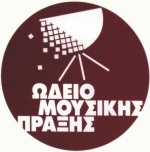 Ωδείο Μουσικής ΠράξηςΒείκου  33 ,Κουκάκι τηλ.2109213135www.musicalpraxis.gr